OTS Pet Visits 2015: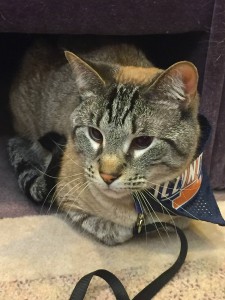 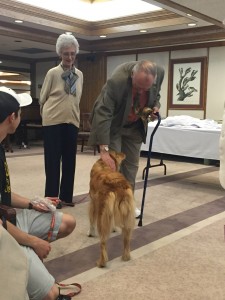 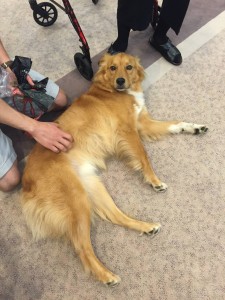 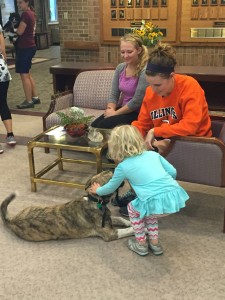 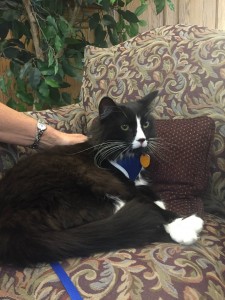 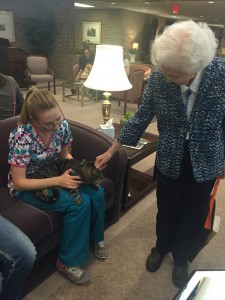 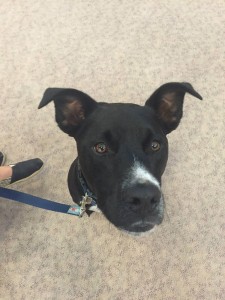 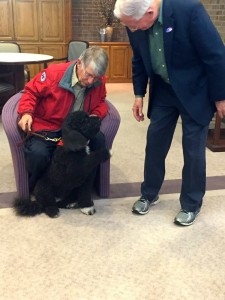 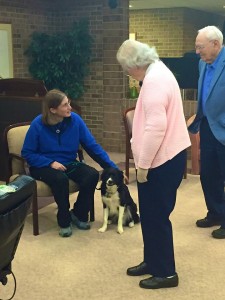 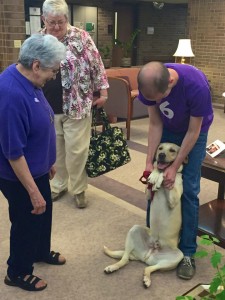 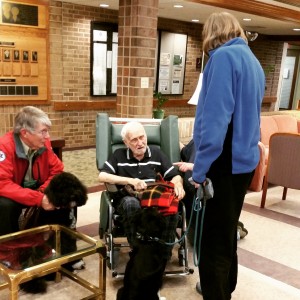 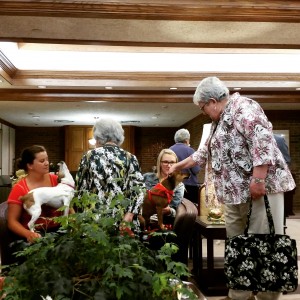 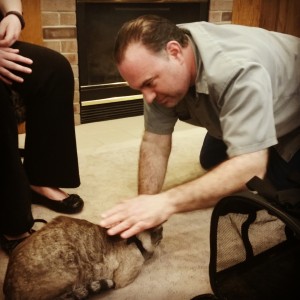 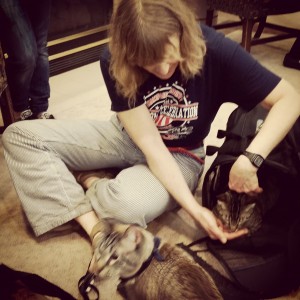 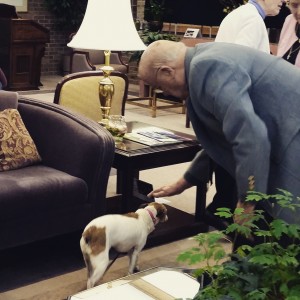 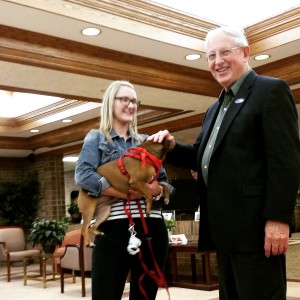 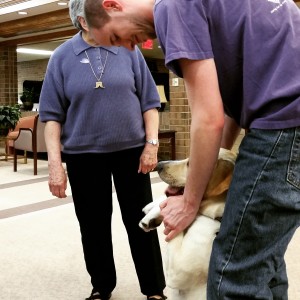 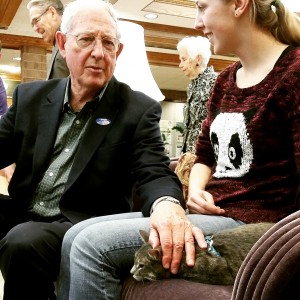 